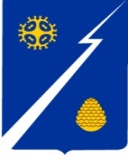 Ханты-Мансийский автономный округ-Югра(Тюменская область)Нижневартовский районГородское поселение ИзлучинскСОВЕТ ДЕПУТАТОВРЕШЕНИЕот 31.03.2017						                                         № 227пгт. ИзлучинскО награждении Благодарственным письмом Совета депутатов городского поселения Излучинск Рассмотрев материалы, представленные для награждения Благодарственным письмом Совета депутатов городского поселения Излучинск, в соответствии с решением Совета депутатов городского поселения Излучинск от 04.02.2010 № 110 «Об утверждении Положений о Почетной грамоте и Благодарственном письме Совета депутатов городского поселения Излучинск», 	Совет  поселения РЕШИЛ:Наградить Благодарственным письмом Совета депутатов городского поселения Излучинск за многолетний добросовестный труд на территории поселения и в связи с празднованием Дня поселка, праздника Весны и Труда:- за достижение высоких показателей, добросовестный труд и личный вклад в развитие библиотечного дела и в связи с празднованием Дня поселка, праздника Весны и Труда:- за многолетний и добросовестный труд, высокое профессиональное мастерство, за активную жизненную позицию и в связи с празднованием Дня поселка, праздника Весны и Труда:- за многолетний и добросовестный труд, за высокие профессиональные достижения в педагогической работе и в связи с празднованием Дня поселка, праздника Весны и Труда:- за многолетнюю плодотворную работу, активное участие в общественной жизни поселения и в связи с празднованием Дня поселка, праздника Весны и Труда:Глава поселения                                                                               И.В. ЗаводскаяБеспалову Ольгу Аркадьевну- рабочего по комплексной уборке и содержанию домовладений участка по санитарному содержанию жилого фонда общества с ограниченной ответственностью «Чистый Двор»;ЖуковуВеру Ивановну- рабочего по комплексной уборке и содержанию домовладений участка по санитарному содержанию жилого фонда общества с ограниченной ответственностью «Чистый Двор»;ШахматовуЕлену Викторовну- машиниста насосных установок участка водоснабжения акционерного общества «Излучинское многопрофильное коммунальное хозяйство»;БалабановуЕлену Александровну- заместителя директора по административно-хозяйственной части районного муниципального автономного учреждения «Межпоселенческий культурно-досуговый комплекс «Арлекино»;БайменоваЕламана Жоламановича- инженера по техническим средствам районного муниципального автономного учреждения «Межпоселенческий культурно-досуговый комплекс «Арлекино»;ПаскарьГузель Нургалиевну - старшую медицинскую сестру бюджетного учреждения Ханты-Мансийского автономного округа – Югры «Психоневрологический интернат»;ПлоховуСветлану Эдуардовну- бухгалтера административно-хозяйственной части БУ «Комплексный центр социального обслуживания населения «Радуга»;АюповаРустама Гафировича- фрезеровщика 6 разряда цеха тепловых и инженерных коммуникаций закрытого акционерного общества «Нижневартовская ГРЭС»;КиреевуФариду Фахретдиновну- младшего воспитателя казённого общеобразовательного учреждения «Излучинская школа-интернат»;ДевяткинуНадежду Васильевну- гардеробщика стоматологического отделения бюджетного учреждения Ханты-Мансийского автономного округа – Югры «Нижневартовская районная больница»;СелезневуЮлию Владимировну- заведующего центральной районной библиотекой муниципального автономного учреждения «Межпоселенческая библиотека» Нижневартовского района;БахарьИрину Аркадьевну- повара 6 разряда муниципального бюджетного общеобразовательного учреждения «Излучинская общеобразовательная начальная школа»;ЛабарешныхГузель Ильгизаровны- учителя начальных классов муниципального бюджетного общеобразовательного учреждения «Излучинская общеобразовательная начальная школа»;ЖеряковуСветлану Валерьевну- педагога-психолога Излучинского муниципального бюджетного дошкольного образовательного учреждения детский сад комбинированного вида «Сказка»;КлыковуЮлию Вячеславовну- главного бухгалтера муниципального бюджетного учреждения дополнительного образования «Районный центр творчества детей и молодежи «Спектр»;МитраковуЕлену Павловну- заместителя председателя общественной организации ветеранов войны и труда, инвалидов и пенсионеров Нижневартовского района.